AL DIRIGENTE SCOLASTICO DELL’ISTITUTO COMPRENSIVO “L. LOTTO”MONTE SAN GIUSTORICHIESTA PERMESSO ENTRATA/USCITAIl/La sottoscritto/a ............................................................................................ genitore/tutore dell’alunno/a ......................................................................................  iscritto per l’A.S. ............... alla classe .............. sez ...........Del plesso: □ Scuola Sec. I° “Lorenzo Lotto”				□ Scuola Primaria “Falcone-Borsellino”□ Scuola dell’Infanzia “Carlo Alberto Dalla Chiesa”      □ Scuola dell’Infanzia “Campiglia”	    □ Scuola dell’Infanzia “Don Dante” 						CHIEDEDi far □ ENTRATE  □ USCIRE   il/la minore alle ore ........... del giorno ................................Per motivi: ...........................................................................................................................................................Monte San Giusto, lì ......................								Firma del genitore/tutore........................................    Visto si autorizza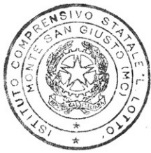 IL DIRIGENTE SCOLASTICOProf.ssa Alessandra Albucci			Firma autografa sostituita da indicazione a mezzo stampa, ai sensi dell’art. 3, comma 2 del d.lgs. n. 39del 12/02/1993--------------------------------------------------------------------------------------------------------------------------------------------------------------------------------------------------AL DIRIGENTE SCOLASTICO DELL’ISTITUTO COMPRENSIVO “L. LOTTO”MONTE SAN GIUSTORICHIESTA PERMESSO ENTRATA/USCITAIl/La sottoscritto/a ................................................................................ genitore/tutore dell’alunno/a ................................................................................  iscritto per l’A.S. ................... alla classe .............. sez ...........Del plesso: □ Scuola Sec. I° “Lorenzo Lotto”				□ Scuola Primaria “Falcone-Borsellino”□ Scuola dell’Infanzia “Carlo Alberto Dalla Chiesa”     □ Scuola dell’Infanzia “Campiglia”	    □ Scuola dell’Infanzia “Don Dante” 						CHIEDEDi far □ ENTRATE  □ USCIRE   il/la minore alle ore ........... del giorno ................................Per motivi: ...........................................................................................................................................................Monte San Giusto, lì ......................								Firma del genitore/tutore								..........................................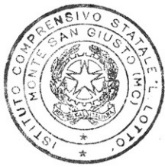 Visto si autorizzaIL DIRIGENTE SCOLASTICO Prof.ssa Alessandra AlbucciFirma autografa sostituita da indicazione a mezzo stampa, ai sensi dell’art. 3, comma 2 del d.lgs. n. 39del 12/02/1993